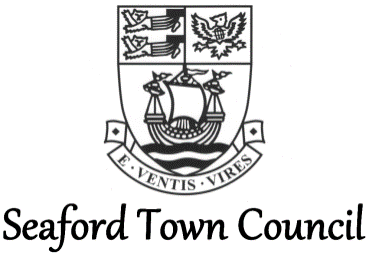 Planning & Highways CommitteeMinutes of the meeting of the Planning & Highways Committee held via Zoom on Thursday 8th October 2020 commencing at 7.00pm. Present:Councillors L Wallraven (Chair), D Argent, L Boorman, J Edson, R Honeyman (Vice-Chair), M Everden, J Lord and J Meek.Geoff Johnson, Planning OfficerIsabelle Mouland, Assistant Town Clerk (technical host)No members of the public were presentP22/10/20   Apologies for Absence and Substitute MembersThere we no apologies for absence.P23/10/20   Disclosure of InterestsCouncillor J Meek declared that he lived close to the property in LW/20/0635 but did not know the applicant and that as the proposed development had no impact on him he would not refrain from speaking and voting on the application.P24/10/20   Public ParticipationThere was no public participation.P25/10/20   Planning ApplicationsPlanning Applications received week commencing 14th SeptemberLW/20/0592 – 89 Stafford Road – Single storey rear extension, front entrance porch and summerhouse in the rear garden for Miss Wah See Li.            It was RESOLVED to SUPPORT the application in principle subject to:- 1. Consideration being given to the neighbour's request for obscure glazing to replace the cavity wall at the end of the sun-room and2. A condition attached to the summerhouse to restrict its use to purposes ancillary to the main dwelling i.e no commercial use or separate occupation LW/20/0575 – 75 Sutton Avenue – Two storey front extensions and first floor front extension for Mr J Crowther.It was RESOLVED to SUPPORT the applicationLW/20/0593/CD – Land South and West of the East Sussex County Council Port Access Road Southern Roundabout - Discharge of conditions 2 (Surface Water Drainage Rates), 3 (Details of Outfall), 4 (Management of Surface Water), 5 (Swale & Pond Design), 6 (Drainage Maintenance & Management Plan), 8 (Seed Mix), 10 (Method Statements), 12 (Details of Fencing), 13 (Details of Lighting Columns) and 16 (Details of Cycle Stands) of application LW/19/0371 for Newhaven Port and Properties.It was RESOLVED to SUPPORT the applicationLW/20/0617 – 11 Crown Hill – Single storey side extension for Dr S Thorp.It was RESOLVED to SUPPORT the applicationLW/20/0569 – 49 Tudor Close – Proposed front extension and clear glazing to windows Installed in proposed dormers for Mr and Mrs Nye.It was RESOLVED to SUPPORT the application. The neighbouring resident's concern over the design of the roof and his request for traditional dormers was noted but it was considered that as there was already a wide variety of roof designs in the area his objection could not be supportedLW/20/0618 – 40 Cuckmere Road – Proposed side and rear extension for Mr A Booth.It was RESOLVED to SUPPORT the applicationPlanning Applications received week commencing 21st SeptemberLW/20/0605 – 15 Albany Road – Creation of porch at front of property for Mr S Curtis.It was RESOLVED to SUPPORT the applicationLW/20/0635 – 5 Sherwood Road – Single storey rear extension for Mr and Mrs Swadling.It was RESOLVED to SUPPORT the applicationLW/20/0387 – 127 North Way – Alterations to approved plans of LW/19/0607 for amendments to windows/doors, for the increase in the height of the extension, to extend the balcony, and various other amendments for Mr C Parker.           It was RESOLVED to OBJECT the application. The Committee took into account the                       the scheme approved last year under ref LW/20/0607 but considered that the current           application should be refused on the following grounds:-The rear extension and balcony constitutes a gross overdevelopment of the plot. The scheme is completely out of character with other properties in the area and akin to grafting a new dwelling on to the rear of the original property.The enlargement of the balcony space and the increase in the height of the extension, notwithstanding the extension of the side screens, would have a seriously adverse impact on the amenities and privacy of neighbouring residents and on the use of their rear gardens through overlooking , overdominance and general disturbance The new kitchen window and side window would also have an adverse impact on the neighbour through overlooking and loss of privacy.The proposals are therefore contrary to local plan policies DM25 and DM29In addition, there is no detail supplied on the proposed treehouse and the letters of support submitted should be largely disregarded as, apart from one, they are not from residents in the immediate locality of the propertyTree Works ApplicationsLW/20/0078/TCA – 25 Hamsey Close – T1 Mulberry tree, to reduce top height by 1.5 metre and reshape lateral growth to match, reasons due to tree falling over last year and has now stabilised and can be reduced to a more manageable size. T2 Acer, 1 metre down and reshape. T3 Conifer, cut to boundary, reasons due to maintaining compact size to trees.It was RESOLVED to SUPPORT the applicationP26/10/20   Planning for the Future – Public ConsultationThe Committee considered report 73/20 of the Planning Officer on the recently published Planning White Paper ‘Planning for the Future’ which proposed major changes to the current planning system. The Paper had been published for consultation on 6th August 2020Following a lengthy debate it was RESOLVED to REQUEST the Planning Officer to prepare a draft response to the Secretary of State based on the issues of concern raised by members during the debate and for the draft to be circulated to members for comment and approval prior to the formal deadline for the submission of responses, Thursday 29th October 2020P27/10/20   Annual Review of Parking RestrictionsThe Committee considered report 67/20 of the Planning Officer on initial informal proposals to introduce new parking and waiting restrictions to various locations in the town.It was RESOLVED to SUPPORT the proposals for the four local sites included in the ReviewP28/10/20   Proposed Footpath Diversion Order- Tidemills Railway CrossingThe Committee considered report 68/20 of the Planning Officer on the request from Network Rail for the Council’s initial views on the proposed Footpath Diversion Order. The Order was needed to divert the current path across the proposed new rail footbridge.It was RESOLVED that in view of the fact that consent for the new footbridge had been granted by the SDNPA the Committee would not have any objection to the proposed Diversion Order.P29/10/20   Proposed Road Closures – Seaford Christmas Magic – RevisedThe Committee considered report 69/20 of the Planning Officer on the road closures requested for the revised Seaford Christmas Magic event on Saturday 5th December It was RESOLVED to raise NO OBJECTION to the proposed road closuresP30/10/20   Update ReportThe Committee considered report 72/20 of the Planning Officer on recent decisions made by Lewes District Council on applications previously considered by this Committee.It was RESOLVED to NOTE the report.The meeting closed at 8.45 pm.Councillor Linda WallravenChair